Поздравляем!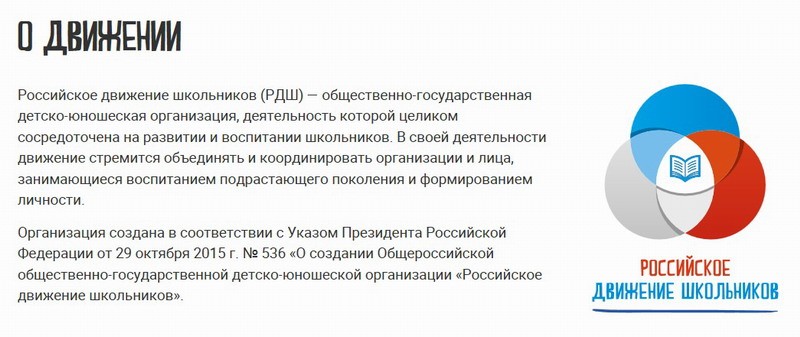 Команду «Девчули» в составе:Естехина Анна, 9в,Обожина Полина, 9в,Шанина Виктория, 9в,Сорокина Анастасия, 9в,                          Букрина Екатерина, 9гс выходом полуфинал  Всероссийского проекта «РДШ – Территория самоуправления»!Финалисты проекта «РДШ  – Территория самоуправления» поедут на тематическую смену в августе этого года в ВДЦ «Орленок» (город Туапсе).Поздравляем! Алалыкину Полину, 5в – победительницу регионального конкурсного отбора Всероссийской смены «Большой школьный пикник», которая состоится с 19 апреля по 2 мая в ВДЦ «Смена» (город Анапа).